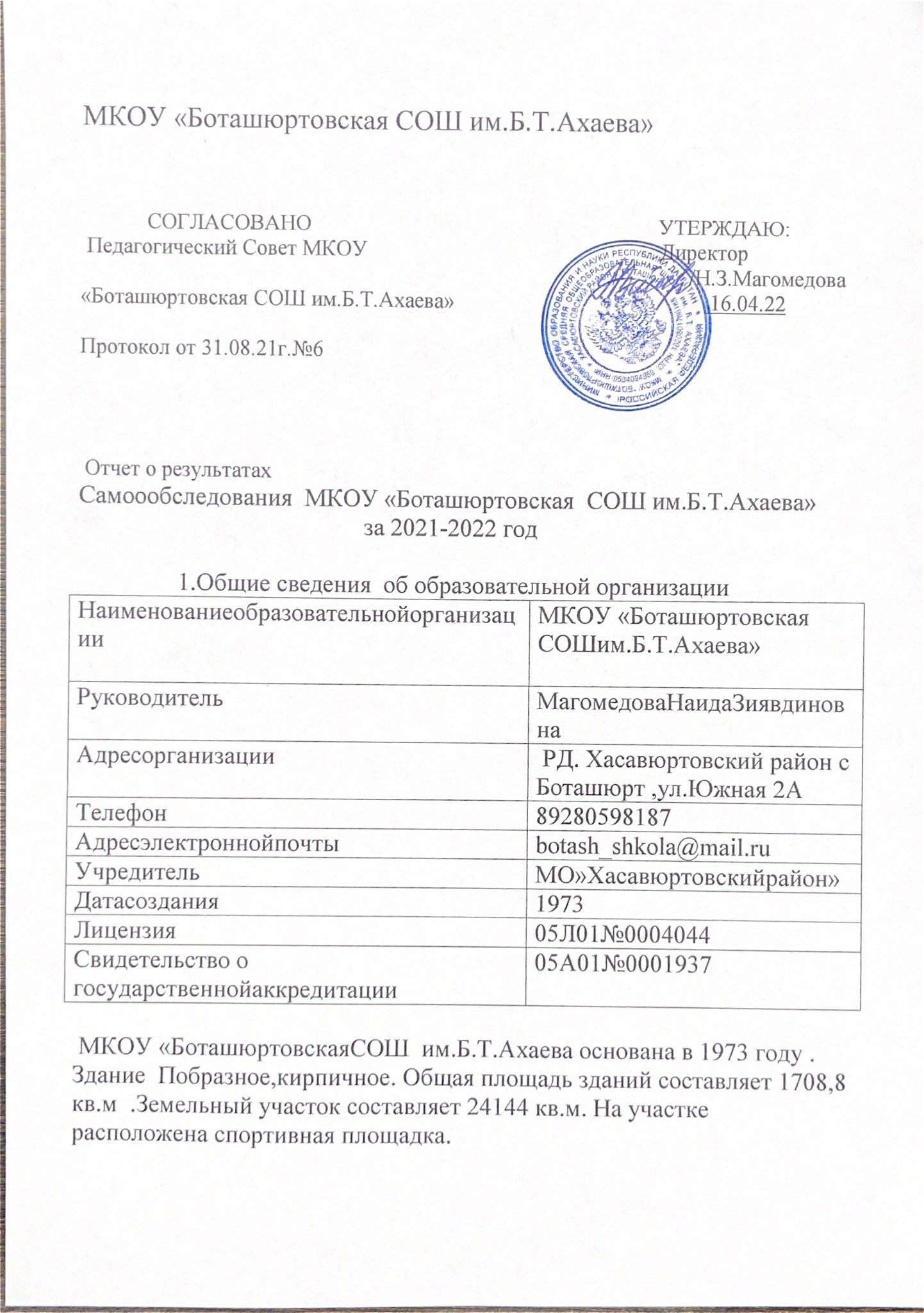 Система управления организациейУправление Школой осуществляется в соответствии с законодательством РФ на принципах единоначалия и самоуправления. Сложившаяся в Школе система управления динамична, гибка, позволяет эффективно решать задачи функционирования и развития учреждения.Оценка образовательной деятельностиОбразовательная деятельность в Школе организуется в соответствии с Федеральным законом от 29.12.2012 №273-ФЗ «Об образовании в Российской Федерации», Постановлением Главного государственного санитарного врача РФ от 29.12.2010 №189 «Об утверждении СанПиН 2.4.2.2821-10«Санитарно-эпидемиологические требования к условиям и организации обучения в общеобразовательных учреждениях» (с изменениями и дополнениями), с учетом требований ФГОС начального общего, основного общего, среднего общего образования, а также федерального базисного учебного плана, основными образовательными программами по уровням, включая учебные планы всех ступеней образования, годовой календарный график, расписание занятий.В 2021-2022 учебном году школой реализуются федеральные государственные образовательные стандарты общего образования на уровне начального общего образования (в 1-4 классах) и ФГОС основного общего образования (в 5-9 классах). Учебный план МКОУ«Боташюртовская СОШ им.Б.Т.Ахаева» предусматривает возможность введения учебных курсов, обеспечивающих образовательные потребности и интересы обучающихся, в том числе этнокультурные. Каждая из образовательных областей наполнена предметами, рекомендованными примерными недельными учебными планами образовательных организаций, реализующих основные образовательные программы начального, основного, среднего общего образования, расположенных на территории РД, на 2021-2022 учебный год.Недельный учебный план для 1-4 классов ориентирован на 4-летний нормативный срок освоения образовательных программ начального общего образования, 5-9 классов - на 5-летний нормативный срок освоения образовательных программ основного общего образования, 10-11 классов - на 2-летний нормативный срок освоения образовательных программ среднего общего образования.Продолжительность учебного года для обучающихся 1 класса составляет 33 учебные недели; для обучающихся 2-4 классов – 34 учебные недели; количество учебных занятий за 4 учебных года составляет не  более 3345 часов.Продолжительность учебного года для обучающихся 5-9 классов, реализующих ФГОС ООО, составляет 34 учебные недели; количество учебных занятий за 5 лет (с 5 по 9 классы) составляет не более 6020 часов.Продолжительность учебного года для обучающихся 9 и 11 классов (без учета государственной итоговой аттестации) составляет 34 учебные недели; для обучающихся 10 классов (БУП-2004) - 35 учебных недель.Для всех учащихся Школы (кроме 1-х классов) решением педагогического совета школы определен 6-тидневный режим работы. Для учащихся 1 класса используется "ступенчатый" режим обучения в первом полугодии (в сентябре, октябре - по 3 урока в день по 35 минут каждый, в ноябре - декабре - по 4 урока по 35 минут каждый; январь - май - по 4 урока по 45 минут каждый), во 2-11 классах продолжительность урока 45 минут. Занятия проходят в первую ( 1 - 2  и 7-11 кл.) и во вторую (3- 4 и 5-6  кл.) сменуВ 10-11 классах Школы обучение базовое. Учебные предметы представлены в учебном плане на базовом уровне .Освоение образовательных программ заканчивается обязательной аттестацией обучающихся. Для обучающихся 2-8,10 классов освоение образовательной программы сопровождается промежуточной аттестацией обучающихся по всем предметам учебного плана.Содержание и качество подготовкиСтатистика показателей за 2019-2022 годыПриведенная статистика показывает, что положительная динамика успешного освоения основных образовательных программ сохраняется, при этом растет количество обучающихся школы.Результаты освоения учащимися программы НОО , ООО, СООза 2021-2022 учебный год МКОУ «Боташюртовская СОШ им. Б.Т.Ахаева».Результаты сдачи ОГЭ – 2022Дополнительное образованиеРазвивать способности и таланты учащихся позволяют кружки и студии, работающие на базе школы:                      - Кружок «Юный биолог»                          - Кружок « Занимательный русский язык»                         - Кружок «  Подготовка к ОГЭ»                        -  Кружок «  К тайнам русского языка»                         -  Кружок «  Подготовка к ОГЭ»                         -   Кружок «  На встречу ОГЭ»                         -  Кружок «   Хочу все знать»                         -  Кружок «    Природа и мы»                         -   Кружок «    Природа и мы»                          - Кружок «      Грамотей»                         -  Кружок «     Вязание крючком»Охват учащихся дополнительным образованием (внеурочной деятельностью в рамках  ФГОС и кружковой работой) на сегодняшний день составляет 90 % (за счёт бюджета)Занятость учащихся различными видами деятельностиХудожественно-эстетическая деятельность - 24% Познавательная деятельность –	21% Гражданско – патриотическое направление. – 19% Спортивно – оздоровительная деятельность – 26%Список учащихся  11 классаКружок «Юный биолог»руководитель Азизова Г.Б. Список учащихся  11 классаКружок « Занимательный русский язык»руководитель  Телевова П.С.Список учащихся  9а классаКружок «  Подготовка к ОГЭ»руководитель  Бекишова Н.К.Список учащихся  9а классаКружок «  К тайнам русского языка»руководитель   Махмудова Б.Г.Список учащихся  9б классаКружок «  Подготовка к ОГЭ»руководитель  Бекишова Н.К.Список учащихся  8б классаКружок «  Подготовка к ОГЭ»руководитель  Бекишова Н.К.Список учащихся  9б классаКружок «  На встречу ОГЭ»руководитель   Гамидова Э.АСписок учащихся  10классаКружок «   Хочу все знать»руководитель   Абидова А.Р.Список учащихся  6а классаКружок «    Природа и мы»руководитель    Крымова Г.Б.Список учащихся  4аклассаКружок «      Грамотей»руководитель   Джаруллаева К.Т.Список учащихся  4а классаКружок «      Грамотей»руководитель     Джаруллаева К.Т.Список учащихся  5а классаКружок «     Вязание крючком»             руководитель   Гамидова Д.Р                                                                       1 группа                                                                2 группа 5бВоспитательная работаВ 2021-2022 учебном году коллектив школы продолжал реализовывать три основные цели воспитания и, соответственно, обозначенные блоки задач:Идеальная цель (идеал, к которому стремится школа): воспитание всесторонне и гармонично развитой личности, обладающей личностными качествами, которые могут быть востребованы сегодня и завтра, способствующие «вхождению» ребенка в социальную среду.Результативная цель (прогнозируемый результат, выраженный в желаемом образе выпускника и который планируется достичь за определенный промежуток времени): развитие личности выпускника полной средней школы с достаточно сформированным интеллектуальным, нравственным, коммуникативным, эстетическим и физическим потенциалом и на достаточном уровне, овладевшим практическими навыками иумениями, способами творческой деятельности, приемами и методами самопознания и саморазвития.Процессуальная цель (проектное состояние воспитательного процесса, необходимое для формирования желаемых качеств выпускника): создание в школе благоприятной культурной среды развития личности ребенка, среды жизнедеятельности и способов самореализации в интеллектуальной, информационной, коммуникативной и рефлексивной культуре и оказание ему помощи в выборе ценностей.Эти цели предполагали реализацию следующих задач:Создание благоприятных условий и возможностей для полноценного развития личности, для охраны здоровья и жизни детей, патриотического и духовно- нравственного воспитания;Создание условий проявления и мотивации творческой активности воспитанников в различных сферах социально значимой деятельности;Развитие системы непрерывного образования; преемственность уровней и ступеней образования; поддержка исследовательской и проектной деятельности;Освоение и использование в практической деятельности новых педагогических технологий и методик воспитательной работы;Развитие ученического самоуправления;Дальнейшее развитие и совершенствование системы дополнительного образования в школе;Координация деятельности и взаимодействие всех звеньев воспитательной системы: базового и дополнительного образования; школы и социума; школы и семьи.Укрепление связи семьи и школыНа начало 2021-2022 учебного года были изучены семьи учащихся, их социальный состав – 25 учебных класса с общей численностью 485чел. из 323 семей.Социальный статус семьиПсихологическая поддержка участников образовательного процесса.Психологом школы в течение всего учебного года проводится диагностика учащихся и их родителей с целью оказания своевременной помощи, скрининговые исследования школы на выявление учащихся с негативным само восприятием и неустойчивостью самооценки, ведётся постоянная консультативная помощь семьям и подросткам, попавшим в трудную жизненную ситуацию, оказывается психолого-педагогическая поддержка учащимся к выпускным экзаменам (9 класс, 11 класс).Большое внимание уделяется практическим занятиям, с оказанием психологической поддержки, по необходимости оказывается индивидуальная помощь. Цель занятий – учить детей правильно реагировать и осознавать свои ошибки, анализировать свои поступки и их последствия, учить преодолевать трудности и неприятности жизни, делать выбор и отвечать запоследствия перед собой и окружающими, помочь наладить контакты со сверстниками и взрослыми, повышать стрессоустойчивость организма.Просветительской работой охвачено 100% родителей. В течение учебного года посещены на дому все семьи, о чём свидетельствуют листы контрольного посещения семьи«Оценка физического и психологического благополучия ребёнка».Проведены общешкольные родительские собрания: Протокол №1 от 11.09..2021 г. общешкольного родительского собрания «Содружество взрослых и детей - залог качества обучения и воспитания» (1-4 кл.). Протокол №2 от 16.11.2021 общешкольного родительского собрания «Права ребенка - обязанности родителей» (5-11 кл.).С сентября по июнь 2021 -2022 уч. года проводились индивидуальные консультации для родителей на тему: «Формирование эмоционально-волевой сферы ребёнка», «Способы противостояния трудностям жизни», «Жизненный ресурс и поддержка ребёнка в трудной ситуации и ситуации возрастного кризиса», « безопасность моего ребёнка в интернете» и др. Проводилось психолого-педагогическое консультирование родителей (законных представителей) по вопросам:проблемных (конфликтных) взаимоотношений с детьми,кризисных ситуаций в семье,кризисных ситуаций в жизни ребёнкаС сентября прошлого учебного года в школе заработал родительский клуб, на занятиях которого рассматривались следующие вопросы: «Мостики понимания. Профилактика возникновения трудных жизненных ситуаций у детей и подростков», «Информационнаябезопасность ребёнка в интернете», «Роль детско-родительских отношений в формировании личности ребёнка».Совместно с психологом, заместителем директора  по ВР в течение учебного года были разработаны рекомендации, памятки и буклеты для родителей. Темы памяток: «Как подготовиться к экзамену», «Секреты жизненного успеха», «10 способов выхода из стресса», «Правила безопасности в интернете», «Сопровождение ребёнка в кризисной ситуации», «Профилактика формирования кризисных состояний у детей и подростков» .На родительских собраниях педагогом-психологом, социальным педагогом использовались видеофильмы, видеоролики, презентации:1.«Информационная безопасность в интернете»; 2.«Особенности семейного воспитания»;3.«Возрастные особенности учащихся. Мостики понимания»; 4.«Самодиагностика семейного благополучия»;5. «Роль детско-родительских отношений в благополучии ребёнка»Осуществляя	работу	по	профилактике	риска	развития	кризисных	состояний	и аутоагрессии у обучающихся, педагогический коллектив сотрудничал с ПДН.В прошедшем году были организованы и проведены внеклассные мероприятия с привлечением родителей: акция «Музей открывает двери» (сентябрь, октябрь), «День матери» (ноябрь), «Мама, папа, я – спортивная семья!» (март). Родители активно принимали участие в спортивных конкурсах (в течение года), Новогодних праздниках (декабрь).Работа, проделанная педагогическим коллективом по данному направлению, была достаточно эффективна. Но остаются вопросы, над которыми необходимо работать – уровень посещаемости родительских собраний в некоторых классах остается по-прежнему низкий, что негативно влияет на поведение учащихся, успеваемость, отсутствие интереса к школьной жизни в целом, нежелание развиваться творчески, физически, интеллектуально, необходимо активнее привлекать родителей к планированию воспитательной деятельности, разнообразить формы работы с ними.Сохранение и укрепление здоровья учащихсяСохранение и укрепление здоровья учащихся осуществлялось по трем направлениям:профилактика и оздоровление – физкультурная разминка во время учебного процесса для активации работы головного мозга и релаксации органов зрения, обучение навыкам самоконтроля и самодиагностики, горячее питание, физкультурно-оздоровительная работа;  образовательный     процесс     –	использование	здоровьесберегающихобразовательных технологий, рациональное расписание;  информационно—консультативная    работа          –    встречи    с	сотрудниками медицинских учреждений, классные часы, родительские собрания, внеклассные мероприятия, направленные на пропаганду здорового образа жизни: спортивные соревнования, работа спортивных секций, месячники здорового образа жизни.Деятельность школы по сохранению и укреплению здоровья учащихся имеет достаточный уровень. В школе уделяется большое внимание просветительской работе по пропаганде здорового образа жизни, проведены Дни здоровья осенью и весной. Практикуются походы на природу совместно с родителями.26% учащихся посещают спортивные секции на базе школы, 11 % - на базе спортивного комплекса.Здоровьесберегающие технологии применяются учителями на уроках и во внеурочной деятельности. Реализуется проект «Школа – территория здоровья»Мониторинг состояния здоровья учащихсяНаблюдается	относительно стабильное количество	детей с нормальным физическим развитием.В школе не зарегистрировано случаев употребления наркотических веществ.В результате систематической работы по безопасности жизнедеятельности учащихся показатель травматизма среди учащихся равен нулю.Школа работает по шестидневной неделе в две смены, между уроками 5 – минутные перерывы, во время которых осуществляется питание в столовой(1-4кл), организуются подвижные перемены. УВП в школе организован с использованием здоровьесберегающих технологий.Генеральная задача на уроках и во внеклассной деятельности – формирование негативного отношения к вредным привычкам. Для этого в школе реализуются программы«Здоровье», «Профилактика вреда табакокурения и алкоголизма», «Школа без наркотиков».Гражданско-патриотическое воспитаниеГражданско-патриотическое воспитание строится на основе музейной педагогики и осуществляется в содружестве со структурными подразделениями Администрации Хасавюртовского района, администрацией с.БоташюртСистема     функционирования     школьной	модели гражданско-патриотического воспитания, реализуется через деятельность школьного историко – краеведческого музея : уроки мужества, уроки памяти, акции, встречи с ветеранами вооружённых конфликтов, участие в различных конкурсах, проектах, выставках, мероприятиях, посвящённых важным историческим датам; деловые игры и круглые столы; классные часы, беседы, диспуты,викторины, коллективные творческие дела, возложение венков к памятникам погибших в годы вооружённых конфликтов, военно-спортивные состязания, взаимосвязь с учреждениями дополнительного образования, экскурсии, экспедиции, презентации.Литературно-музыкальная деятельностьВ рамках литературно - музыкальной деятельности в школе проведены следующие мероприятия:Конкурс чтецов ко Дню МатериЛитературный конкурс «Живая классика»Конкурс чтецов ко Дню единства народов ДагестанаАкция «Письмо солдату»Праздник белых журавлей. Конкурс чтецов «Память жива»Проведение культурно-массовых мероприятий.В рамках гражданско-патриотической деятельности, коллектив работает над долгосрочным образовательно-воспитательным проектом «Развитие школы как социокультурного образовательного центра». Главная цель проекта: создание условий длятворческого развития, демократического поведения, критического мышления и навыков духовно – нравственного самовоспитания, самоорганизации, саморазвития и самореализации на основе общечеловеческих ценностей, а также для самосовершенствования обучающихся в учебно-познавательной деятельности. Для этого в школе проводится множество культурно- массовых мероприятий, в которых учащиеся раскрывают свои способности и возможности.В настоящее время в школе создана богатая методическая копилка внеклассных мероприятий по данному направлению, которая постоянно пополняется и совершенствуется.Экскурсионно-туристическая работа.Одним из основных направлений гражданско – патриотического воспитания является развитие экскурсионной и спортивно-туристической деятельности школьников. Поездки по родным местам с целью изучения истории и культуры родного края, его природных памятников, помогают детям проникнуться гордостью за свою малую Родину, воспитать в них не только чувство любви к родной природе, но и чувство ответственности за неё.Большое значение имеют поездки учащихся в другие музеи республики и района. Наши учащиеся в этом учебном году побывали в музее г.Хасавюрт и в историческом парке «Россия – моя история» в г.Махачкала.Физкультурно-оздоровительная работа.Это направление включает в себя все виды деятельности: информационно- просветительскую (выпуск газет, буклетов, конкурсы рисунков), агитационную (устные журналы, выступления агитбригады), и практическую (проведение Дней здоровья, спортивных праздников и соревнований, конкурсов. Занятия в кружках и секциях, организация полноценного калорийного питания учащихся – всё это звенья цепи, название которой - Здоровье.. В этом учебном году наши учащиеся сдавали нормы ГТО. Золотые значки учащихся получили – 1  , серебряные не получили .Экологическая работа.Экологическая работа в школе ведётся по нескольким направлениям: пропаганда экологических знаний среди детей и местного населения:выступления учащихся с проектами «Земля – наш дом», «Вода – источник жизни»; конкретная природоохранная деятельность: акция «Покормите птиц», экологическиесубботники, проект «Школа начинается со школьного двора», акция «Посади дерево»;проведение научно исследовательских работ: учащиеся являются активными участниками региональных и республиканских научно-исследовательских проектов.В этом учебном году учащиеся школы приняли активное участие в   экологической акции «Земля – наш общий дом». В рамках акции были проведены следующие мероприятия: экологический субботник по благоустройству школьного двора и прилегающих улиц, научно- практическая конференция для учащихся 9-х классов, Праздник птиц для учащихся 1 – 6 классов, интерактивное занятие «Вода – источник жизни» для учащихся 5 – 11 классов,организованы тематические выставки рисунков «Животные Красной книги», «Растения Красной книги», учащиеся посмотрели природоохранные фильмы ««Спасем планету вместе»,«Путешествие по материкам Земли», для учащихся 5-6 классов была проведена экологическая викторина «Земля – наш дом!», для учащихся 8-х классов - конкурс кроссвордов «Заповедники России».Формирование нравственных основ личности и духовной культуры.Приоритетным	направлением	развития	системы	образования	в	МКОУ«Боташюртовская СОШ им.Б.Т.Ахаева»Становится нравственно-духовноеобразование, ориентированное на максимальное раскрытие личностного потенциала человека.Логическая структура содержания программы определена исходя из:– системы общечеловеческих ценностей, позволяющих познавать себя: любовь, здоровье, свобода, счастье, труд, гармония тела и духа;познавать	других:	семья,	дружба,	общение,	равенство,	братство,	диалог, взаимопонимание, сотрудничество;познавать мир: природа, Родина, мир, жизнь, гармония со Вселенной, вера, надежда;познавать духовный опыт человечества: истина, земля как общий дом человечества, творчество, культура, единение с человечеством;- основных качеств личности, проявляющихся относительно:себя: любовь, человечность, благородство души, уважение к себе, самостоятельность, трудолюбие, уверенность в себе, целеустремленность;других:	ответственность,	общительность,	отзывчивость,	справедливость, толерантность, вежливость;мира:	стремление	к	познанию,	стремление	любить,	стремление	заботиться, стремление служить обществу, любознательность, доброта;человечества:	мудрость,	открытость,	оптимизм,	приверженность	традициям, устремленность в будущее, глобальная ответственность;- составных компонентов социального опыта, накопленных человечеством: мировая культура, мудрость народов, знания/наука.Содержательные линии, выстроенные в ключе: познать себя, познать других, познать мир, познать человечество, конкретизируются в базовом содержании, включающем в себя следующие направления:«Познание человеком самого себя».«Человек в обществе».«Человек и окружающий мир».«Духовный опыт человечества».С учетом специфики программы, её целей и задач классными руководителями 1 – 11 классов реализуются различные виды нестандартных уроков, обладающих здоровьесберегающим потенциалом (уроки-размышления, уроки-дискуссии, театрализованные уроки, уроки творчества, уроки на природе, уроки-конкурсы, уроки-экскурсии, уроки-игры и др.). Кроме того, содержанием программы предусмотрено использование ряда методических приемов обучения, которые в наибольшей степени содействуют целям и задачам самопознания. Такие приемы, как «Круг радости» и«Круг «От сердца к сердцу», которые применяются соответственно в начале и по завершении каждого занятия, способствуют тому, что каждый ученик вовлечен в проблему занятия, принят коллективом и сам позитивно воспринимает коллектив.Работа детского объединения.Под руководством активно работало школьное самоуправление. Лидерскими качествами обладают более 41 учащихся школы. Поэтому по многим показателям в районных и региональных конкурсах, соревнованиях школа занимала призовые места.Формы проведения, методы и средства реализации деятельности были следующие: акции, конкурсы, дискуссии, сюжетно-ролевые и деловые игры, волонтёрство, обучение актива ШР «Самоцветы» навыкам работы с общественностью, написание статей в газету и журналы, на школьный сайт и др.Была проведена масса общешкольных мероприятий, в которых дети могли проявитьсвои способности и возможности. 1 сентября - «День мира»1 – 4 классы - «Посвящение в пешеходы» (с отрядом ЮИД)Вечер памяти «Афганистан - боль моей души» (для учащихся 9, 10, 11 классов)Акция «День пожилых людей»День самоуправления и концерт, посвященный Дню учителя Единый день профориентации для учащихся 9 – 11 классов Конкурс рисунков «Мама – нет дороже слова»Концерт, посвященный Дню МатериВечер для старшеклассников «Мой выбор ЗОЖ!» - ярмарка увлечений для 9 – 11 кл. Линейка, посвящённая Дню Героев РоссииНовогоднее развлечение для 5 – 11 классовКонкурс рисунков «Легче пожар предупредить. Чем его тушить» для 1 – 4 классов. Музейные уроки «Современные войны – трагедия человечества», конкурс рисунков«Есть такая профессия – Родину защищать!». Выставка рисунков «Славим женщину» Экологические акции и субботникиКонкурс рисунков «Чистая планета – наше будущее» (для 1-5 классов) Вахта памяти, посвящённая 77 -й годовщине Великой Победы.Экскурсии в районный и республиканский музеи.Линейка Последнего звонкаЛинейка, посвященное Дню защиты детей.ПрофилактикаправонарушенийВ школе работает социальный педагог, который ведёт целенаправленную работу с семьями и учащимися «группы риска». Формы работы: беседы, совет профилактики, рейды социального педагога и классных руководителей по домам учащихся, индивидуальные беседы, профилактические беседы на административных планеркахпри директоре, малые педсоветыи т.д.Наконецучебногогодаколичестводетей,состоящихна учетев ПДН составило 0 человек.За прошедший учебныйгод Советомпрофилактикипроведено 5 заседаний,на которых рассматривались вопросы поведения и успеваемости учащихся, вопросы исполнения родителями своих родительских обязанностей.Проводимая работа зафиксирована в картотеке учащихся, состоящих на школьном учете, в дневниках классных руководителей, дисциплинарных журналах классных руководителей и протоколах заседаний советов по профилактике противоправного поведения.В рамках мониторинга производится ежедневное отслеживание посещаемости учащихся с целью предупреждения бродяжничества и неуспеваемости.Мониторинг правонарушенийМетодическая работаАнализ и изучение развития классных коллективов психологической службой показал, что деятельность большинства классных коллективов направлена на реализацию общешкольных и социально значимых задач и перспектив, уровень развития общественного мнения соответствует возрастным особенностям ребят, большинство которых приходят к правильному решению вопросов, справедливые и разумные требования предъявляются и принимаются большинством учащихся, многие учащиеся посещают кружки и секции, большинство умеют распределить между собой работу, стремятся к общению в свободное время.Уровень удовлетворенности учащимися жизнедеятельностью в школе и классе среди учащихся 9-х и 10-х классов достаточно высокий. Учителя школы распространяют свой педагогический опыт в районе и республике.Исходя из анализа воспитательной работы, необходимо отметить, что поставленные цели и задачи реализованы:Созданы благоприятные условия и возможности для полноценного развития личности, для охраны здоровья и жизни детей, патриотического и духовно- нравственного воспитания;Созданы условия проявления и мотивации творческой активности воспитанников в различных сферах социально значимой деятельности;Развивается система непрерывного образования; преемственность уровней и ступеней образования; поддержка исследовательской и проектной деятельности;Осваиваются и используются в практической деятельности новые педагогических технологии и методики воспитательной работы;Развивается ученическое самоуправление;Скоординирована деятельность и взаимодействие всех звеньев воспитательной системы: базового и дополнительного образования; школы и социума; школы и семьи.В школе создано единое образовательно-информационное пространство, основой которого является воспитывающее обучение в рамках музейной педагогики;Педагогический коллектив широко внедряет инновационные проекты, дающие положительный эффект, в образовательную деятельность;Создана и реализуется система воспитательной работы на основе общечеловеческих ценностей;Значительно расширена система дополнительного образования, что позволило рассматривать школу как социокультурный образовательный центр.Интересно содержательно проходят внеклассные мероприятия, где было много массовых выступлений детей: в хоре, танцах, литературно-музыкальных композициях, праздниках, вечерах и др. Все мероприятия отражены в фото - и видеоматериалах, воспитательная работа освещается на школьном сайте.В следующем учебном году необходимо:продолжить деятельность школы как социокультурного образовательного центра;продолжить	работу	по	реализации	воспитательной	системы	на	основе общечеловеческих ценностей в рамках музейной педагогики;расширить	возможности	школьного	досугового	центра	на	основе	клубной деятельности и деятельности по интересам, а также внеурочной деятельности в рамках ФГОС.с целью повышения престижа знаний продолжить участие в различных конкурсах на федеральном, региональном и муниципальном уровнях,усилить работу школьного и классного самоуправления,разработать вопросы мониторинга воспитательной деятельности (педагогов дополнительного образования),усилить контроль администрации за организацией работы с родителями, в классах с низким уровнем посещения родителями родительских собраний.Востребованность выпускниковIY. Оценка кадрового составаВ целях повышения качества образовательной деятельности в Школе ведется целенаправленная кадровая политика, основная цель которой – обеспечение оптимального баланса процессов обновления и сохранения численного и качественного состава в его развитии. Школа укомплектована достаточным количеством педагогических и иных работников, которые имеют высокую квалификацию и регулярно проходят повышение квалификации, что позволяет обеспечивать стабильных качественных результатов образовательных достижений обучающихся. На период самообследования в Школе работают 68 педагогических работников. Из них 51 человек с высшим профессиональным образование,17 - со средне-специальным педагогическим образованием. По результатам аттестации 5 педагог имеет высшую квалификационную категорию, 8 педагога - I категорию. 5 человек награждены значком "Отличник народного просвещения" и знаком "Почетный работник общего образования РФ", 2 педагога – Заслуженный учитель РД. В 2020-2021 году курсы повышения квалификации по различным актуальным темам прошли 59 педагогов школы.Большинство педагогов ориентированы на достижение высоких профессиональных результатов, позитивно настроены на работу, в системе занимаются самообразовательной деятельностью, направленной на повышение методического уровня. Все педагоги работают над индивидуальной методической темой, используя элементы современных образовательных технологий, работают в режиме инновации.Оценка учебно-методического и библиотечно-информационного обеспеченияОбщая характеристика:Объем библиотечного фонда – 10577 единиц. Книгообеспечение - 94%. Обращаемость - 4976 единиц в год.Объем учебного фонда - 8550 единиц.Фонд библиотеки формируется за счет бюджета.Состав фонда и его использование:Фонд   библиотеки	соответствует	требованиям   ФГОС,	учебники	фонда	входят в федеральный перечень, утвержденный приказом Минобрнауки от 31 .03. 2014 г. № 253Средний уровень посещаемости библиотеки - 39 человек в день.Оценка материально-технической базыШкола 3 год работает после капитального ремонта. Установлена, пожарная, охранная сигнализации, видеонаблюдение. Вся мебель соответствует СанПиН 2.1.2.2645-10. Благоустроена территория. На территории ОУ выделены следующие зоны: зона отдыха, физкультурно-спортивная и хозяйственная. Оборудование физкультурно-спортивной зоны обеспечивает выполнение программ учебного предмета "Физическая культура", а также проведение секционных спортивных занятий и оздоровительных мероприятий. Выделена на территории игровая зона. В здании имеется спортивный зал площадью 268кв.м, оборудован необходимым спортинвентарём для реализации образовательной программы по физической культуре.В школе – 17 компьютеров .В школе организована единая локальная сеть, каждый компьютер имеет выход в глобальную сеть интернет, что позволяет расширить возможности образовательного процесса.Основной задачей информатизации на предыдущие годы являлось развитие единой информационно-образовательной среды образовательного учреждения. В данной программе были поставлены следующие задача: улучшение материально-технической базы школы; активная работа с проектом «Электронный дневник»; повышение икт-компетентности учителей через систему повышения; реализация ФГОС НОО, ООО; создание ИОС школы с учётом введения ФГОС; активное внедрение икт-технологий в управленческую деятельность.В 2021-2022 учебном году школа работала в инновационном режиме и внедряет проект:«Расширение педагогического потенциала информационно-образовательной среды образовательной организации через использование сетевых технологий ». Продолжает функционировать и активно развиваться сайт образовательного учреждения.Оснащение МКОУ «Боташюртовская СОШ им. Б.Т.Ахаева» компьютерной техникой соответствует современным требованиям, что делает возможным активное применение икт- технологий в учебном процессе, административной деятельности и управлении подразделениями.Образовательное учреждение имеет: обеденный зал на 26 посадочных мест; зал приготовления пищи; складскими и подсобными помещениями; современным технологическим оборудованием.Анализ показателей деятельности организацииАнализ показателей указывает на то, что Школа имеет достаточную инфраструктуру, которая соответствует требованиям СанПин 2.4.2.2821-10 «Санитарно – эпидемиологические требования к условиям и организации обучения в общеобразовательных учреждениях» и позволяет реализовывать образовательные программы в полном объеме в соответствии с ФГОС общего образования.ДиректорОсуществляет общее руководство деятельностью Школы; представляет интересы Школы и совершает сделки от имени школы, утверждает штатное расписание, внутренние документы, регламентирующие деятельность Школы, подписывает план финансово-хозяйственнойдеятельности, бухгалтерскую отчетность, издает приказы и дает указания, обязательные для исполнения всеми работниками Школы.Общее собрание работников ШколыПринимает решение о необходимости заключения коллективного договора, Правил внутреннего трудового распорядка по представлению директора Школы, контролирует их выполнение; заслушивает отчета Совета трудового коллектива и администрации МКОУ о выполнении коллективного договора; определяет численность и срок полномочийкомиссии по трудовым спорам, избрание ее членов; решает другие вопросы текущей деятельности Школы.Педагогический совет МКОУОсуществляет обсуждение и утверждение принимаемых образовательных программ, планов работы школы; рассматривает и принимает Положения, правила, регламентирующие образовательную деятельность Школы; заслушивает информацию и отчеты педагогических работников Школы, доклады представителей организаций и учреждений, взаимодействующих со Школой по вопросам образования и воспитания обучающихся, в том числе сообщений о проверке соблюдения санитарно-гигиенического режима, об охране труда, здоровья и жизни обучающихся и других вопросов образовательной деятельности Школы; принимает решение о проведении промежуточной аттестации по результатам учебного года, о допуске обучающихся к итоговой аттестации по образовательным программам основного общего и среднего общего образования, о переводе обучающихся в следующий класс или о повторном курсе обучения, о награждении обучающихся переводных классов похвальными листами; принимает решение о выдаче аттестатов об основном общем образовании, о среднем общем образовании выпускникам Школы, о награждении выпускников медалью «3а особые успехи в учении»; принимает решение о представлении к награждению педагогических работников Школы; организует работу по повышению квалификации педагогических работников и развитию их творческихинициатив.Методический советСпособствует педагогической инициативе и осуществляет дальнейшее управление по развитию инициативы; определяет общие принципы, направления, стратегии и перспективы методической работы в Школе; разработает		рекомендаций	по	стратегии	развития		методической деятельности в Школе; определяет содержание, формы и методы повышения		квалификации	педагогических		кадров;		осуществляет планирование, организацию методической службы, анализ и оценку ее результатов; координирует деятельность методических объединений; проводит	анализ	инноваций,			представляемых		руководителями методических объединений, организует их внедрение, контроль результатов;			организует	работу		по	развитию	профессиональногомастерства педагогов, пропаганды актуального педагогического опыта.КлассНа нач. годаНа коне цгодаПриб ылВыб ылМал ь.Девоч.Учатся наУчатся наУчатся наУчатся наПосе щ.%Успе в.%Кач ест.%КлассНа нач. годаНа коне цгодаПриб ылВыб ылМал ь.Девоч.5432Посе щ.%Успе в.%Кач ест.%1 «а»2424121298 1 «б»232391496.41 «в»24241014982 «а»212211012481099100542 «б»2121129471076.610052.32 «в»191912746910052.63 «а»2424915671199.210054.13 «б»24241212571198.7100543 «в»232391448119810052.24 «а»2020119351299.1100404 «б»2020119451199100454 «в»1616973589910049.6Всего 259(188)2260(189)1012513437599310050.795 «а»23231211291298.310047,85 «б»17171164139810023,55 «в»2222111191398,510040,96 «а»2222101249998,7100596 «б»171710724119810035,26 «в»151587141098100337 «а»2020911321596,5100257 «б»1919712331396,410031.57 «в»16168831396.410018.88 «а»1919910241397.710031.58 «б»17179826994100478 «в»181871122149110022.29 «а»2020911141598100259 «б»2020713451198.2100451066421597.210010011776122397.510057.116278278137141297517496.610040.2ПредметСдавали всего человекКол-вообучающихся, получивших 5Кол-вообучающихся, получивших 4Средний баллРусский язык406133.6Математика401223.6Список учащихся  7 б класса  Кружок «Юный биолог»  руководитель Азизова Г.Б.Список учащихся  7 б класса  Кружок «Юный биолог»  руководитель Азизова Г.Б.Список учащихся  7 б класса  Кружок «Юный биолог»  руководитель Азизова Г.Б.ФИОФИО родителя телефон1Азизова Амина Гамзатовна Азизова Г892857139782Болатова Дженнет ЗаирхановнаБолатова У892880718703Даниялов Курбан СаидмагомедовичДаниялова А892805879594Исламгереева Алина КамалдиновнаИсламгереева З892853190585МурзаеваСайбатТельмановнаМурзаева Б.892855808726ХасайнаеваЗумрут РустамовнаХасайнаева Э.892879913937СолтюковАдильханАскерхановичАбукова Д892805892218ШихалиеваСакинатТемирбулатовнаШихалиева С.892886293289Канаев Мухаммед ЗайналовичКанаева Б.8928580248210Таймасханов Имам РенатовичТаймасханова З89887992478ФИОФИО родителя телефон1АрсланхановБаймурзаАйгуновичАрсланханова С.892867777272АбдулбековАбугасанСолтанбековичАбдулбекова К892886409193Кантаев Марат ЭльбрусовичКантаева З892887160464Исаханов Шамиль МусаевичИсаханова П892887285135Хайбуллаев Марат МахачевичХайбуллаева М892824704376Хакимова ХубайдатНажмудиновнаХакимова Н89285752341ФИОФИО родителя телефон1АрсланхановБаймурзаАйгуновичАрсланханова С.892867777272АбдулбековАбугасанСолтанбековичАбдулбекова К892886409193Кантаев Марат ЭльбрусовичКантаева З892887160464Исаханов Шамиль МусаевичИсаханова П892887285135Хайбуллаев Марат МахачевичХайбуллаева М892824704376Даниялов Рамазан СаидмагомедовичДаниялова А898891966027Хакимова ХубайдатНажмудиновнаХакимова Н89285752341№ФИО  ученикаФИО родителяНомер телефона1.Абукаев  ИбрагимЭльбрусовичАбукаева Л.892896207312.Азиева  ДженнетЭдуардоваАзиев Э892807202093.Арсланбеков Рамазан РуслановичАрсланбековаМ892880202084.АрсланхановЗагир ТимуровичАрсланханов Т892857139785.Абдурагимов Расул АбдулгалимовичАбдурагимова А.893878225116.ГасайнаеваПатимат РуслановнаГасайнаева Г892889874647.КанболатовБагавдинДинисламовичКанболатова Г.892893777178.Качалаева Амина СолтаналиевнаКачалаева Н.892857823139.Качалаева Индира АрсланалиевнаКачалаева Д8928962575510.МажетоваХадижатЗайнадиевнаМажетова П8928578212411.Мажетов Магомед ЗайнадиевнаМажетова П89285782124№ФИО  ученикаФИО родителяНомер телефона1.Абукаев  ИбрагимЭльбрусовичАбукаева Л.892896207312.Азиева  ДженнетЭдуардоваАзиев Э892807202093.Арсланбеков Рамазан РуслановичАрсланбековаМ892880202084.АрсланхановЗагир ТимуровичАрсланханов Т892857139785.Абдурагимов Расул АбдулгалимовичАбдурагимова А.893878225116.ГасайнаеваПатимат РуслановнаГасайнаева Г892889874647.КанболатовБагавдинДинисламовичКанболатова Г.892893777178.Качалаева Амина СолтаналиевнаКачалаева Н.892857823139.Качалаева Индира АрсланалиевнаКачалаева Д8928962575510.МажетоваХадижатЗайнадиевнаМажетова П8928578212411.Мажетов Магомед ЗайнадиевнаМажетова П89285782124№ФИОФИО родителяНомер телефона1АбиноваАйгульАбакаровнаАбинова Д892859942832АлибековаМадинаММММахтумовМахтумовнаАлибекова К892897628173Абдуллаева Захра РустамовнаМажидова З.892867872354Абдулханова Марьям АрсеновнаАбдулханова А.892868098135АлевдиновРаджаб Рустамович.Алевдинова З.892883732066Атаева Аида Арсланбековна.Атаева Я.892802147697КрывоваАминатАлиевнаКрывова Э.892867980228Кункуев Расул АртуровичКункуева З.892805925819БайсултановАзаматАхмедпашаевичБайсултанова З.8928550672710ТулпароваЗагидатАдуразаковнаТулпарова М.8928809620811ТулпароваИбадатАбдуразаковнаТулпарова М8928809620812ТулпаровАрсланТулпаровичТулпарова Д.89280628973№             Ф.И.О ФИО родителя  Номер телефона1АлхазовДаниял ШамильевичАлхазова Г.892825343132АлимхановаАбидат Руслановна Алимханова Л.892853321123Арсланбекова Дженнет ТемирболатовнаАрсланбеков Т.892859494474Арсланбеков Муса Магомедович Арсланбекова А892880525925Арсланханова Фатима АйгуновнаАрсланханова С.892867777276АхмедхановаХадиджа РуслановнаАхмедханова Д.892806006597Ахаев Ринат НадирбековичГаджимурзаева Ж.892867980228Гусейнов АлевдинКазбековичБиймурзаева Д.8982857231199ИсахановИсаханМусаевичИсаханова П.8928872851310Кабатаев Амин Муратович Кабатаева Э.89285751254№ФИОФИО родителяНомер телефона1АбиноваАйгульАбакаровнаАбинова Д892859942832АлибековаМадинаММММахтумовМахтумовнаАлибекова К892897628173Абдуллаева Захра РустамовнаМажидова З.892867872354Абдулханова Марьям АрсеновнаАбдулханова А.892868098135АлевдиновРаджаб Рустамович.Алевдинова З.892883732066Атаева Аида Арсланбековна.Атаева Я.892802147697КрывоваАминатАлиевнаКрывова Э.892867980228Кункуев Расул АртуровичКункуева З.892805925819БайсултановАзаматАхмедпашаевичБайсултанова З.8928550672710ТулпароваЗагидатАдуразаковнаТулпарова М.8928809620811ТулпароваИбадатАбдуразаковнаТулпарова М8928809620812ТулпаровАрсланТулпаровичТулпарова Д.89280628973№             Ф.И.О ФИО родителя  Номер телефона1Алхаматова Динара ТавболатовнаАлхаматов Т.892886912402АхаевРагимАлимсолтановичАхаева Д.892883284403Арсланбеков Рустам ЗиявдиновичАрсланбекова В.893878914634Мажидов Амин АзаматовичМажидова Г.892835333565Крымова РавзаЗауровнаКрымова С.89220687086ФИОФИО родителяНомер телефона1Аджиева ФатимаАджиева Ф.892274404642АзиевИмамдинАзиева С.892879138333Азизова АлинаАдильханова Д.892851686154АкамовМухаммадрасулАкамова А.892883304425Апавов ИбрагимАпавова Н.892852214826Арсланбеков АхмадАрланбекова  Д.892858830047АрсланхановаХадижаАрсланбекова С.892867777278АхмедхановДинисламАхмедханов Т.892827612199АхмедхановаЗияратАхмедханова З.8928277380510Байсунгурова ФатимаБайсунгурова З8928508064611ИскаковаАйшаИскакова С.89285280943Список учащихся  6бклассаКружок «    Природа и мы»руководитель    Крымова Г.Б.ФИОДата рождения1Азизова Фатима Мусаевна31 июля 20112АйтековЗайнулабидИбрагимович5 января 20113АкбиевИсламдинДаниялович1 ноября 20114АлимхановАзаматАрсланович19 января 20125Алиханов Шамиль Марсельевич13 декабря 20116АрсланхановаАйшатБийболатовна16 сентября 20117АхалавовАзиз Альбертович17 июля 20118Ахмедов ИбадуллаАсадуллаевич27 декабря 20119Байракова Фатима Залимхановна30 июня 201110Гаджимурадов Махмуд Мурадович1 октября 201111Гусейнов АдильГусейнович18 октября 201112ДжаруллаеваХадиджаРасуловна1 ноября 201113Крымова Юлдуз Арслахановна6 сентября 201114ЛабазановаЯсминаМаликовна15 января 201215Махмудов Амин Махачевич27 апреля 201216МисироваМадинаДжанбулатовна7 мая 201117Мусаева Карина Рашидовна20 декабря 201118ОздемировОздемирБайсолтанович30 сентября 201119ОрусхановаАзизаИдрисовна30 апреля 201220Садуев Ислам Ильясович13 февраля 201221Салаватова Амина Идрисовна31 января 201222Сатувова Амина Мурадовна15 октября 201123СейтекаеваЭльнараАрсеновна22 ноября 201024ТаймаевЗагирЗавурбекович2 июня 201125Чураев ИсаКрымсолтанович18 августа 201126Шарапов УмарРасимович21 апреля 2012ФИОДата рожденияАджиеваАйла Рустамовна28 июня 2011Азизов АлмаксудАнварович4 мая 2011АлибековМахачАбдулсаламович24 мая 2011АлхаматовХанбулат Маратович1 апреля 2011АхаевРаджабНадирбекович18 июля 2009Ахмедова МайминатМурадовна31 июля 2011Байсултанов Юсуф Ахмедпашаевич11 апреля 2012Байсунгуров Мухаммед Камалович17 ноября 2010Бакаева СумаяХасановна1 сентября 2011ДагировАлим Русланович19 августа 2011ДжабаевДжабраилДжамбулович10 мая 2012Джаруллаев Абдулла Эльбрусович18 ноября 2011ЗулумхановаЗалинаРасуловна10 марта 2011Ирисбиева Амина Джалалдиновна11 ноября 2011Кадиева Амина Азаматовна29 августа 2011КесебиевАзаматАлибекович3 января 2011Кырымов Адам Крымович3 января 2012Магомедов Амир Юнусович18 декабря 2011Махмудова Эльвира Артуровна8 октября 2011Мисирова Амина Темирбиевна5 сентября 2011ОсмановаКабашАмирхановна5 сентября 2011ПираеваСафияМюритовна8 февраля 2012Салаватова Амина Салискеровна6 августа 2011СатиевМикаилПахурдинович12 января 2012Юнусова Индира Арслановна2 июня 2012Список учащихся  6вклассаКружок «    Природа и мы»руководитель    Крымова Г.Б.Список учащихся  6вклассаКружок «    Природа и мы»руководитель    Крымова Г.Б.Список учащихся  6вклассаКружок «    Природа и мы»руководитель    Крымова Г.Б.ФИОФИО родителяНомер телефона1АбидовАрслан РашидовичАбидова К.892850176962Акаева Фатима ЭльмурзаевнаАкаева И.892071483093Алимханова Амина АрслановнаАлимханова С.892859717314Арсланбеков Сулейман АликовичАрсланбекова Н.892868179515АтаеваХадижаАрсланбековнаАтаева Я.892868295106Ахмедов Абдулла АсадуллаевичАхмедова М892071483097ДаибовДжанбулатДжамаловичДаибова Н.892858222728Крымова Салма ЗауровнаКрымова  С.892206870869Крымова ТотуханТемирбулатовнаКрымова Г8928865711110МагомедалиеваАзраРасуловнаМагомедалиева З.8928556574911Мажагатова Элина ДагировнаМажагатова С.8928503540012МугутдиновИдрисДжамаловичМугутдинова Р.89282979010ФИО1Аджиева Л.Р2Алхаматова А.Д.3Арсланбекова Н.Д.4Гамидова А.Х5Джаруллаева А.Э.6Кесебиева С.С7Кесебиева С.С.8Мажидова М.М.9Магомедалиева А.РФИО1Алхаматова А.У2Алипханова А.Ш.3Ахмедова Д.М.4Алимханова С.Ш.5Азизова А.М.6Гусейнова А.Р.7Моллаева А.А.8Мисирова М.А.9Хасайнаева Х.А.№ п/пСтатус семьи2021/2022 уч.г.1Неполные семьи452Многодетные семьи2003Малообеспеченные семьи104Семьи с детьми-инвалидами75Семьи с опекаемыми детьми26Неблагополучные семьи0№ п/пСтатус семьи2021/2022уч. г.1Рабочие4,7%2Служащие22%3Не работают или не имеют постоянной работы67,3%4Предприниматели6%2019-20202020-20212021-2022Уровень здоровья98,7%98,3%98,6%2019-20202020-20212021-2022Кол-во здоровых детей в школе446435427Имеют	отклонения	в состоянии здоровья4,2%4,2%4,6 %Страдают хроническими заболеваниями4,2%4,3%4,1%2019-20202020-20212021-2022Количество	случаев травматизма000Кол-во правонарушений и преступлений2019-20202020-20212021-2022правонарушения000преступления000Год выпускаВсегоОсновная школаОсновная школаОсновная школаСредняя школаСредняя школаСредняя школаСредняя школаСредняя школаГод выпускаВсегоПерешли в 10-й класс ШколыПерешли в 10-й класс другой ШколыПоступили в профессиональные ООВсегоПоступили в ВузПоступили в профессиональнуюООУстроились на работуПрошли срочную службу по призыву201939503455000202054504990900202120401600000№Вид литературыКоличество экземпляров в фондеВыдано за год1Учебная85505302Педагогическая003Художественная149704Справочная005Языковедение, литературоведение006Естественно - научная007Техническая008Общественно – политическая00ПоказателиЕдиница измеренияКоличествоОбразовательная деятельностьОбразовательная деятельностьОбразовательная деятельностьОбщая численность учащихсячеловек538Численность учащихся по образовательной программе начального общего образованиячеловек255Численность учащихся по образовательной программе основного общего образованиячеловек269Численность учащихся по образовательной программе среднего общего образованиячеловек14Численность (удельный вес) учащихся, успевающих на «4» и «5» по результатам промежуточной аттестации, от общей численности обучающихсячеловек (процент)200Средний балл ОГЭ выпускников 9 класса по русскому языкубалл3.6Средний балл ОГЭ выпускников 9 класса по математикебалл3,6Численность (удельный вес) выпускников 9 класса, которые получили неудовлетворительные результаты на ГИА по русскому языку, от общей численности выпускников 9 классачеловек (процент)0чел.Численность (удельный вес) выпускников 9 класса, которые получили неудовлетворительные результаты на ГИА по математике, от общей численности выпускников 9 классачеловек (процент)0 чел.Численность (удельный вес) выпускников 9 класса, которые не получили аттестаты, от общей численности выпускников 9 классачеловек (процент)0 чел. Численность (удельный вес) выпускников 9 класса, которые получили аттестаты с отличием, от общей численности выпускников 9 классачеловек (процент)2ч. Численность (удельный вес) учащихся, которые принимали участие в олимпиадах, смотрах, конкурсах, от общей численности обучающихсячеловек291 ученикЧисленность (удельный вес) учащихся – победителей и призеров олимпиад, смотров, конкурсов от общей численности обучающихся, в том числе:человек97− муниципального уровнячеловек97− республиканского уровнячеловек16человекЧисленность (удельный вес) учащихся по программам с углубленным изучением отдельныхчеловек (процент)0 ч. учебных предметов от общей численности обучающихсяЧисленность (удельный вес) учащихся по программам профильного обучения от общей численности обучающихсячеловек (процент)0 ч. Численность (удельный вес) учащихся по программам с применением дистанционных образовательных технологий, электронного обучения от общей численности обучающихсячеловек (процент)0 ч. Численность (удельный вес) учащихся в рамках сетевой формы реализации образовательных программ от общей численности обучающихсячеловек (процент)0 ч. Общая численность педработников, в том числе количество педработников:человек62− с высшим образованиемчеловек− высшим педагогическим образованиемчеловек42− средним профессиональным образованиемчеловек− средним профессиональным педагогическим образованиемчеловек19Численность (удельный вес) педработников с квалификационной категорией от общей численности таких работников, в том числе:человек (процент)13− с высшейчеловек (процент)8 ч.− первойчеловек (процент)7 ч. ИнфраструктураИнфраструктураИнфраструктураНаличие в школе системы электронногода/нетдаДокументооборотаНаличие в школе читального зала библиотеки, в том числе наличие в ней:да/нетда− рабочих мест для работы на компьютере или ноутбукеда/нетнет− медиатекида/нетда− средств сканирования и распознавания текстада/нетнет− выхода в интернет с библиотечных компьютеровда/нетнет− системы контроля распечатки материаловда/нетнетЧисленность (удельный вес) обучающихся, которые могут пользоваться широкополосным интернетом не менее 2 Мб/с, от общей численности обучающихсячеловек (процент)0ч.(0%)